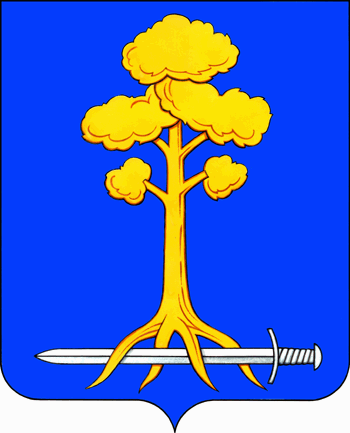 МУНИЦИПАЛЬНОЕ ОБРАЗОВАНИЕСЕРТОЛОВСКОЕ ГОРОДСКОЕ ПОСЕЛЕНИЕВСЕВОЛОЖСКОГО МУНИЦИПАЛЬНОГО РАЙОНАЛЕНИНГРАДСКОЙ ОБЛАСТИАДМИНИСТРАЦИЯП О С Т А Н О В Л Е Н И Е25 августа 2023г.                                                                                             №882         г. СертоловоО подготовке и проведении на территории МО Сертоловомассовых культурных и спортивныхмероприятий в сентябре 2023 годаВ соответствии с Федеральным законом от 06.10.2003 г. № 131-ФЗ «Об общих принципах организации местного самоуправления в Российской Федерации», на основании Устава МО Сертолово, Положения об администрации, постановления администрации МО Сертолово от 23.10.2019 г. №902  «Об утверждении муниципальной программы МО Сертолово «Развитие физической культуры и спорта в МО Сертолово» на 2020-2024г.г., администрация МО СертоловоПОСТАНОВЛЯЕТ:Провести в сентябре 2023 года на территории МО Сертолово следующие мероприятия:       1.1.  16.09.2023г. Турнир по экстремальным видам спорта «Sertolovo street games», начало в 12:00. Место проведения: г.Сертолово, ул.Заречная скейт-парк;     1.2. 23.09.2023г. Турнир по мини-футболу среди команд всех поколений, начало в 11:00. Место проведения: г.Сертолово, ул. Молодцова д.4 корп.3, Футбольное поле ФОК;     1.3. 23.09.2023г. Соревнования по скандинавской ходьбе – открытое первенство города Сертолово «Золотая осень», начало в 10:00. Место проведения: г.Сертолово, Зона отдыха «Сертоловский Водоем».        2. В целях организации и проведения мероприятий, указанных в пункте 1 настоящего постановления, муниципальному автономному учреждению «Спортивно-досуговый центр «Высота» выступить организатором мероприятий, для чего:       2.1.При организации и проведении массового мероприятия руководствоваться:    - постановлением администрации МО Сертолово от 21.01.2015 г. № 9 «Об утверждении Положения о порядке организации и проведения массовых мероприятий и фейерверков на территории муниципального образования Сертолово Всеволожского муниципального района Ленинградской области»;      2.2. Разработать и разместить на официальном сайте администрации МО Сертолово в информационно-телекоммуникационной сети Интернет Положение о соревнованиях и мероприятиях, указанных в п.1.1-1.3.      2.3. В целях организации безопасности и охраны общественного порядка организовать взаимодействие с 88 отделом полиции УМВД Российской Федерации по Всеволожскому району Ленинградской области, Группой охраны общественного порядка УМВД Российской Федерации по Всеволожскому району Ленинградской области, командиром ДНД МО Сертолово;      2.4.Обеспечить взаимодействие с силовыми структурами по обмену информацией, обо всех подозрительных ситуациях докладывать представителям силовых структур немедленно;      2.5.В целях предупреждения и пресечения проявлений экстремистского характера совместно с территориальными органами МВД РФ и МЧС РФ принять предусмотренные законом меры по антитеррористической защищенности мест массового пребывания людей в период проведения массовых мероприятий.3. Рекомендовать 88 отделу полиции УМВД по Всеволожскому району Ленинградской области во взаимодействии с командиром ДНД МО Сертолово (при проведении мероприятий, предусмотренных графиком проведения рейдов ДНД в рамках муниципальной программы «Безопасный город Сертолово» на 2023-2027г.г.) принять меры к обеспечению:        - общественного порядка в местах проведения мероприятий и на прилегающих к ним территориях;       - незамедлительного реагирования на информацию, поступающую от граждан обо всех подозрительных предметах, находящихся в районе проведения мероприятий.4.  Рекомендовать ГБУЗ ЛО «Станция скорой медицинской помощи» принять меры к обеспечению медицинского сопровождения на период проведения мероприятий.5. Отделу местного самоуправления администрации МО Сертолово направить настоящее постановление в МАУ «Спортивно-досуговый центр «Высота», 88 отдел полиции УМВД по Всеволожскому району Ленинградской области, ГБУЗ ЛО «Станция скорой медицинской помощи». 6. Настоящее постановление разместить на официальном сайте администрации МО Сертолово в информационно-телекоммуникационной сети Интернет.7. Постановление вступает в силу после подписания.8. Контроль за исполнением настоящего постановления возложить на начальника отдела местного самоуправления администрации МО Сертолово Миллер Е.Г.Глава администрации						       Ю.А.Ходько